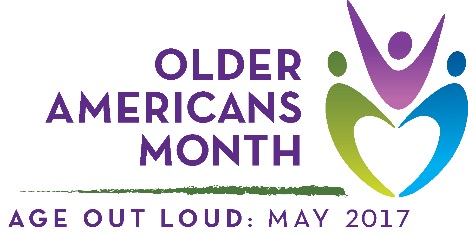 Sample ProclamationSupport from a mayor or governor can raise community awareness about Older Americans Month. Use the proclamation template below to request public recognition by your local government officials.Older Americans Month 2017A ProclamationWhereas, [community, area, or organization] includes older Americans who richly contribute to our community; and Whereas, we acknowledge that what it means “to age” has changed—for the better. Whereas, [community, area, or organization] is committed to supporting older adults as they take charge of their health, explore new opportunities and activities, and focus on independence; andWhereas, [community, area, or organization] can provide opportunities to enrich the lives of individuals of all ages by: involving older adults in the redefinition of aging in our community;promoting home- and community-based services that support independent living; encouraging older adults to speak up for themselves and others; andproviding opportunities for older adults to share their experiences.Now therefore, [I/we] of [city/town, state] do hereby proclaim May 2017 to be Older Americans Month. [I/we] urge every resident to take time during this month to acknowledge older adults and the people who serve them as influential and vital parts of our community.Dated this [day] day of [month], 2017[Name of person/entity approving proclamation][Seal, if applicable]